“ΔΙΑΜΟΡΦΩΣΗ-ΑΠΟΚΑΤΑΣΤΑΣΗ ΔΙΑΔΡΟΜΗΣ ΤΟΥ ΙΣΟΠΕΔΟΥ ΤΜΗΜΑΤΟΣ ΤΗΣ ΕΝΕΤΙΚΗΣ ΟΧΥΡΩΣΗΣ ΗΡΑΚΛΕΙΟΥ”Το έργο «Διαμόρφωση-αποκατάσταση διαδρομής του ισόπεδου τμήματος της ενετικής οχύρωσης Ηρακλείου» εντάχθηκε στο Επιχειρησιακό Πρόγραμμα «Κρήτη 2014-2020» με προϋπολογισμό 4.173.905,60 €, χρηματοδότηση από το Ευρωπαϊκό Ταμείο Περιφερειακής Ανάπτυξης και δικαιούχο το Δήμο Ηρακλείου και την Εφορεία Αρχαιοτήτων Ηρακλείου.Στην τρέχουσα προγραμματική περίοδο, βασιζόμενη σε εγκεκριμένες μελέτες η προτεινόμενη πράξη έχει ως στόχο την ενοποίηση και αποκατάσταση της ομαλής πορείας της περιπατητικής διαδρομής πάνω στο ισόπεδο τμήμα των τειχών (από τον προμαχώνα του Αγ. Ανδρέα έως τον προμαχώνα Βιτούρι). Συγκεκριμένα προβλέπονται οι εξής εργασίες: Τοπικές εκσκαφές, επίστρωση των υφιστάμενων και νέων διαδρομών με το χυτό σταθεροποιημένο δάπεδο, τοποθέτηση πυροσβεστικών κρουνών, συστήματος βιντεοεπιτήρησης με χρήση θερμικών καμερών, διαμόρφωση ξύλινης ράμπας –γέφυρας (deck), ανακαίνιση υφιστάμενου και δημιουργία ενός νέου αναψυκτήριου,  επισκευή του υφιστάμενου δικτύου φωτισμού και αντικατάσταση όλων των φωτιστικών σωμάτων κατά μήκος των διαδρομών με νέα φωτιστικά σώματα τεχνολογίας LED, εργασίες συντήρησης στις κλίμακες και ράμπες ανόδου και ο φωτισμός τους, εργασίες πρασίνου, ελεγχόμενη είσοδος τροχοφόρων, τοποθέτηση ποδηλατοστατών, πινακίδων και  προστατευτικού κιγκλιδώματος. Έρευνα – Περισυλλογή – Αξιολόγηση – Καταγραφή υλικού, σύνταξη κειμένων και φωτογράφηση. Δημιουργία ενιαίου Δικτύου Σήμανσης Ισόπεδου Τμήματος: Πληροφοριακές Πινακίδες, Δημιουργία πακέτου έντυπης και ηλεκτρονικής προβολής και Χάραξη χάρτη στο ισόπεδο διαμορφωμένο τμήμα πάνω από την νέα πύλη Ιησού, ο οποίος θα απεικονίζει την παλιά πόλη με το πολεοδομικό ιστό της ενετικής περιόδου. Παρακολούθηση των σημειακών αποχωματώσεων - εκσκαφών και λοιπών διαμορφώσεων που απαιτούνται για την υλοποίηση της μελέτης και τη συγγραφή των πληροφοριακών κειμένων.Με την ολοκλήρωση της πράξης η διαδρομή των τειχών θα αποκτήσει το χαρακτήρα ενός «ανοικτού μουσείου» στο οποίο θα συνυπάρχουν σε μια δυναμική σχέση τα ίχνη του παρελθόντος με τα στοιχεία της κρητικής φύσης και την σύγχρονη εικαστική –πνευματική δημιουργία. Με τον τρόπο αυτό τα τείχη θα μπορεί συγκροτούν ένα «ανοικτό σχολείο», ένα εκπαιδευτικό χώρο –εργαλείο, μόνιμα διασυνδεδεμένο και με τα σχολεία της πόλης στα πλαίσια ενός συνεχώς ανανεωνόμενου προγράμματος δράσεων μάθησης.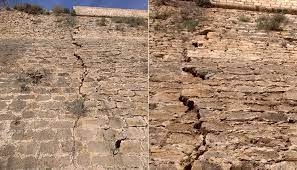 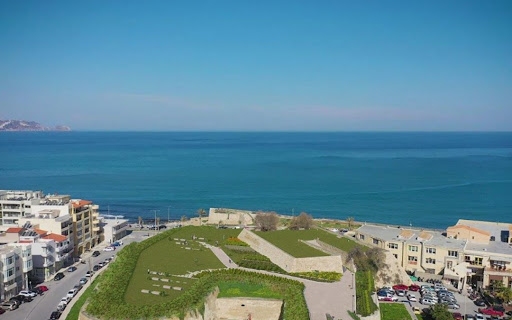 